От 06 марта 2024 года № 17-рО внесении изменений в распоряжение Администрации Куженерского муниципального района от 14 августа 2014 г. № 84-р «О районной комиссии по обеспечению безопасности дорожного движения»В связи с кадровыми изменениями в составе комиссии по обеспечению безопасности дорожного движения:1. Внести в распоряжение Администрации Куженерского муниципального района от 14 августа 2014 г. № 84-р «О районной комиссии по обеспечению безопасности дорожного движения» (в редакции распоряжений от 17.06.2016 г. № 61-р, от 29.08.2017 г. № 86-р, от 20.02.2018 г. № 13-р, от 14.09.2018 г. № 89-р, от 06.11.2019 г. № 138-р, от 30.01.2023 г. № 9-р, от 18.05.2023 г. № 47-р, от 30.05.2023 г. №56-р (далее Комиссия) следующие изменения:2. Включить в состав Комиссии:Фатыхова Фаниля Халиловича– директора Мари-Турекского филиала АО "Марий Эл Дорстрой", член комиссии (по согласованию).3. Исключить из состава комиссии Тымбаева В.В.4. Разместить настоящее распоряжение на официальном сайте Администрации Куженерского муниципального района в информационно-телекоммуникационной сети «Интернет» - kuzhener.ru.5. Контроль за исполнением настоящего распоряжения возложить на первого заместителя главы Администрации Куженерского муниципального района Иванова М.Г.6. Настоящее распоряжение вступает в силу со дня его подписания.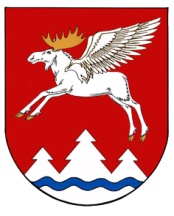 МАРИЙ ЭЛ РЕСПУБЛИКЫСЕ КУЖЕНЕРМУНИЦИПАЛ РАЙОНЫНАДМИНИСТРАЦИЙЖЕАДМИНИСТРАЦИЯКУЖЕНЕРСКОГО МУНИЦИПАЛЬНОГО РАЙОНА            РЕСПУБЛИКИ МАРИЙ ЭЛКÿШТЫМАШРАСПОРЯЖЕНИЕ Глава Администрации Куженерскогомуниципального района                                  Михеев С.И.